Witam Was na kolejnych zdalnych lekcjach matematyki. W tym tygodniu w dalszym ciągu pola figur. Zaczynamy !!!Zapiszcie w zeszycie przedmiotowym temat lekcji:Teraz obejrzyjcie film. Link do strony:  https://docwiczenia.pl następnie wpisz kod z Waszych zeszytów ćwiczeń str. 109 prawy, górny róg.Z tego filmu dowiesz się jak obliczamy pole równoległoboku i rombu.Teraz w zeszycie przedmiotowym zapisz i narysuj lub wydrukuj i wklejPole równoległoboku jest równe iloczynowi długości podstawy i wysokości opuszczonej na tę podstawę. 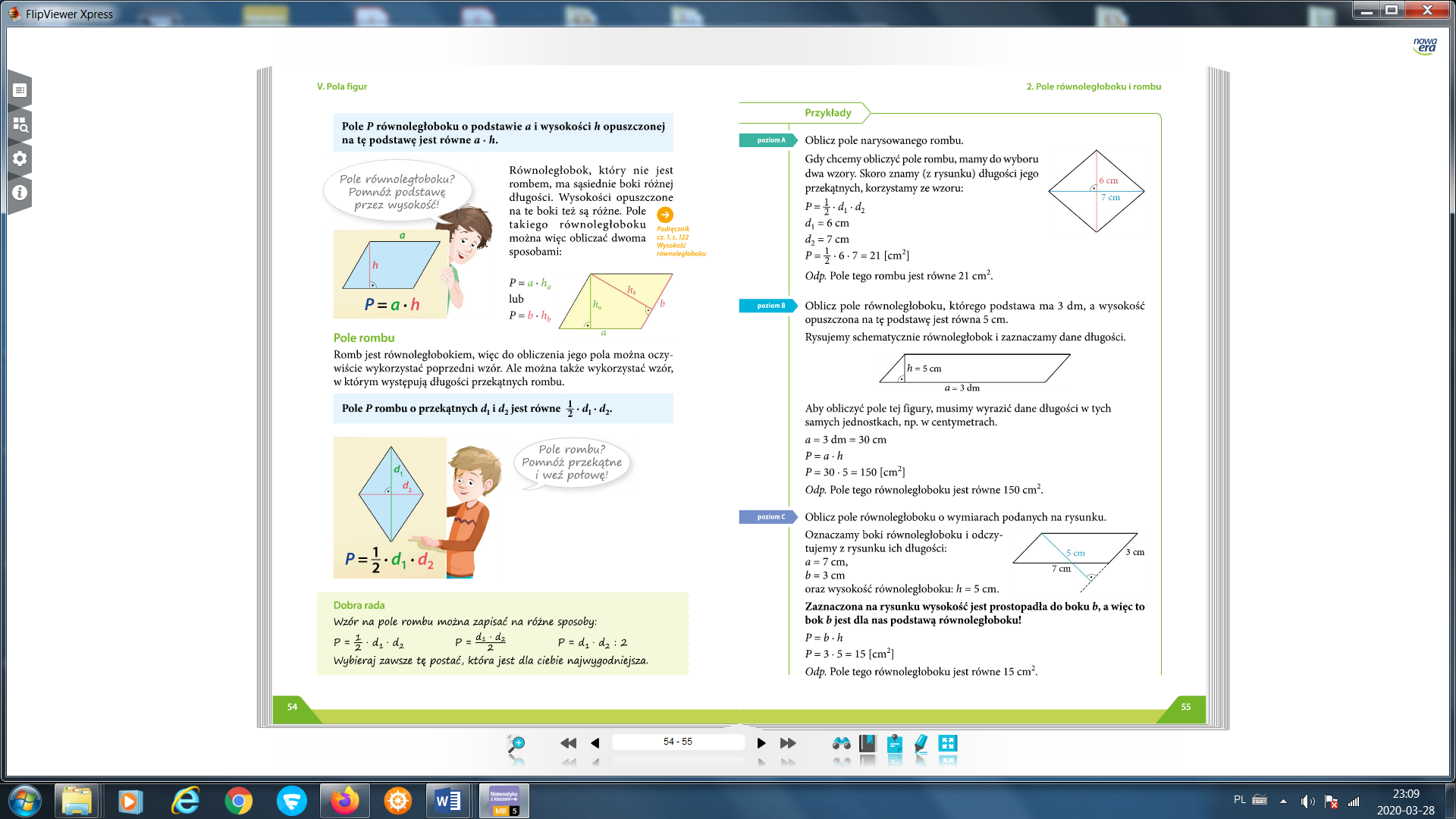 Teraz wykonajcie zadania 1, 2, 3, 4, 5 str. 109 – 110 w zeszycie ćwiczeń.Uwaga: dla chętnych na „+”   zad. 11 str. 60 podręcznikPolecam abyście popracowali z e-podręcznikiem podaję link: https://epodreczniki.pl/a/pole-rownolegloboku-i-rombu/D9SFbtGpTPAMIĘTAJCIE: wzory na pola figur trzeba znać na pamięć!!!DWIE OSOBY Z KLASY NADAL NIE PODAŁY MI SWOJEGO ADRESU e- mail PROSZĘ ABY ZROBIĆ TO DO WTORKU PONIEWAŻ BĘDĘ DO KAŻDEGO INDYWIDUALNIE PRZESYŁAŁA KARTY PRACY DO WYKONANIA NA OCENĘ !!! OCENIANIU PODLEGAJĄ WSZYSCY!!!Zapiszcie w zeszycie przedmiotowym temat lekcji:Dzisiaj będziecie utrwalać wzory i ćwiczyć umiejętność obliczania pól rombów i równoległoboków.Najpierw wykonajcie zadania 6,7, 8 i 9 str. 111 w zeszycie ćwiczeń.Zanim przystąpisz do pracy wykonaj dokładną analizę przykładu ze str. 56 w podręczniku.W zeszycie do matematyki wykonaj zadania 5 i 6 str. 59 z podręcznika. Dla chętnych na „+”   zad. 10 str. 112 w zeszycie ćwiczeń.Polecam abyście popracowali z e-podręcznikiem podaję link: https://epodreczniki.pl/a/pole-rownolegloboku-i-rombu/D9SFbtGpTPAMIĘTAJCIE: wzory na pola figur trzeba znać na pamięć!!!	UWAGA!!!Dzisiaj prześlę Wam na podane adresy e-mail kartę pracy do wykonania do 2 kwietnia 2020r. Zadania dodatkowe na „+” możesz przesłać w 1 e-mailu na koniec tygodnia tzn. w piątek.Zapiszcie w zeszycie przedmiotowym temat lekcji:Obejrzyj film na podstawie, którego dowiesz się jaki jest wzór na pole trójkąta i jak liczymy pole trójkąta.https://www.youtube.com/watch?v=H53me0iGng8Teraz obejrzyj film z tematu: Pole trójkąta – wzór dostępny na 
e-podręczniki, z którego dowiesz się dlaczego właśnie tak wygląda wzór trójkąta. Oto link:https://epodreczniki.pl/a/pole-trojkata/D1011a4csTeraz w zeszycie przedmiotowym zapisz i narysuj lub wydrukuj i wklej: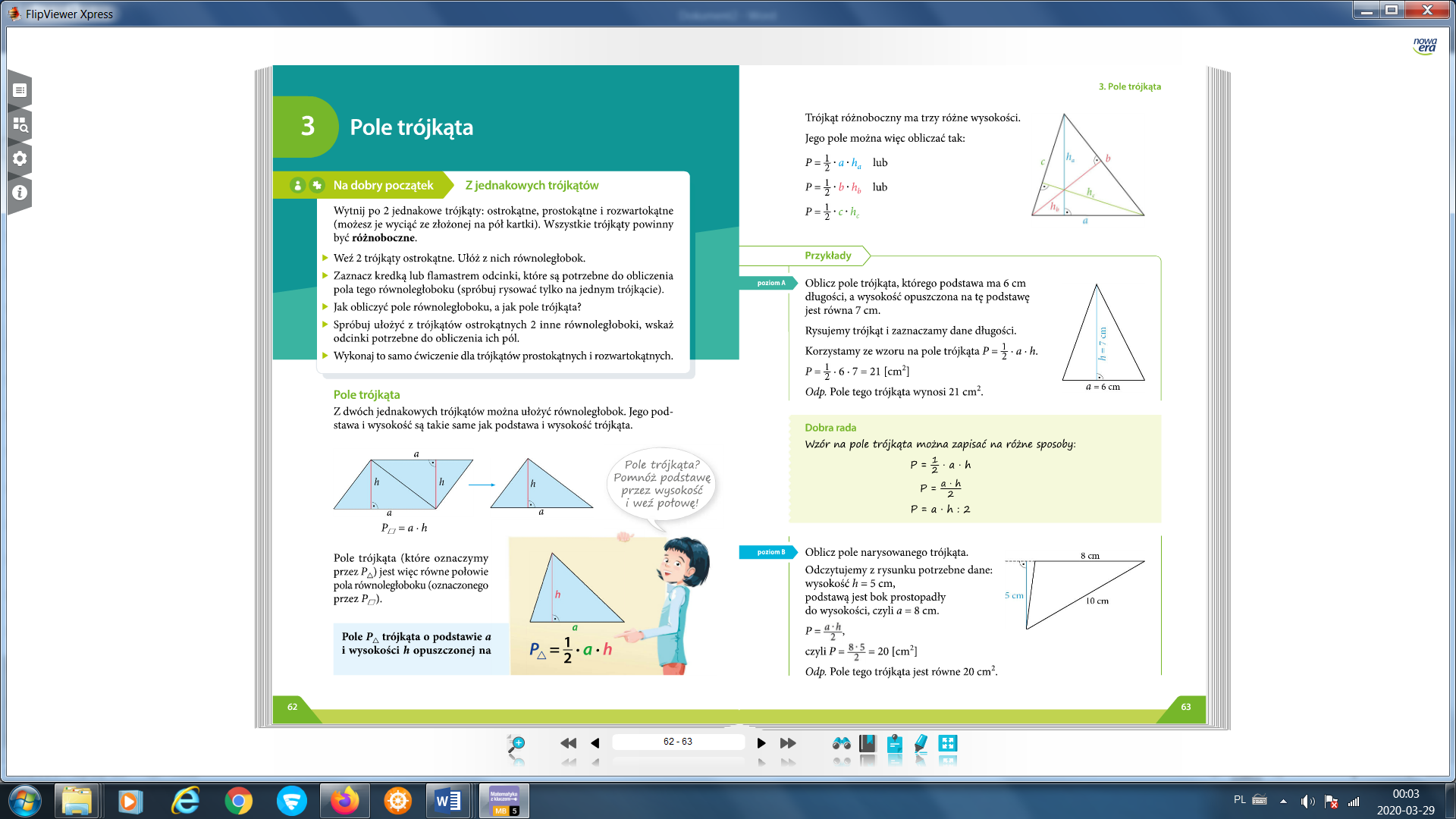 Teraz czas na zadania. Wykonaj zad. 1,2,3,4,5 str. 113 – 114 w zeszycie ćwiczeń.Dla chętnych na „+”   zad. 10 str. 68 podręcznik.Podpowiedzią do tego zadania jest film do tematu: Obliczanie pola trójkąta dostępnego na stronie e-podręczniki. Link jak wyżej:https://epodreczniki.pl/a/pole-trojkata/D1011a4cs     POWODZENIA!!!Zapiszcie w zeszycie przedmiotowym temat lekcji:Dzisiaj będziecie utrwalać wzór i ćwiczyć umiejętność obliczania pola trójkąta.Najpierw wykonajcie zadania 6,7, 8 i  str. 114-115 w zeszycie ćwiczeń.W zeszycie do matematyki wykonaj zadania 4, 5 i 6 str. 67 z podręcznika. Dla chętnych na „+”   zad. 11 str. 68 z podręcznika.Zachęcam do pracy z e-podręcznikiem podaję link: https://epodreczniki.pl/a/pole-trojkata/D1011a4csPAMIĘTAJCIE: wzory na pola figur trzeba znać na pamięć!!!